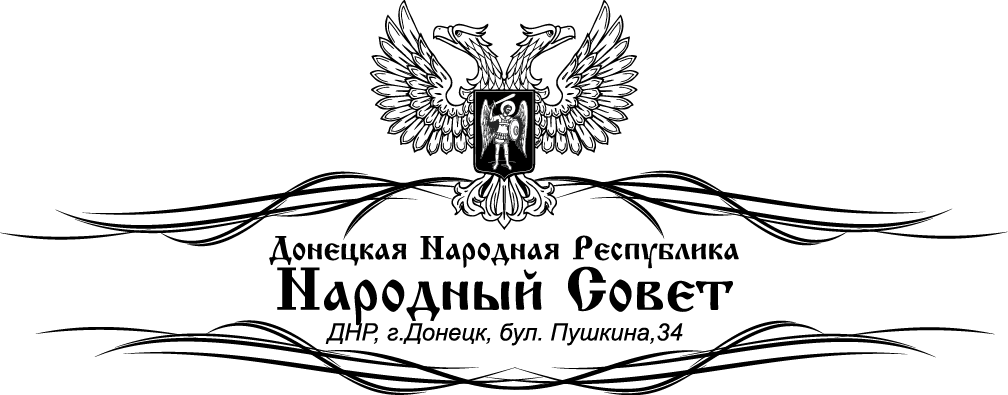 ДонецкАЯ НароднАЯ РеспубликАЗАКОНО МЕСТНЫХ ВЫБОРАХ ДОНЕЦКОЙ НАРОДНОЙ РЕСПУБЛИКИПринят Постановлением Народного Совета 28 ноября 2014 годаС изменениями, внесенными Законом от 07.08.2015 № 69-ІНСНастоящий Закон определяет принципы, организацию и порядок проведения выборов депутатов сельских, поселковых, городских и районных советов (далее – местные советы) и сельских, поселковых, городских и районных глав (далее – местные главы) и устанавливает гарантии, обеспечивающие свободное волеизъявление граждан Донецкой Народной Республики.Статья 1. Законодательная основа проведения местных выборовПравовая основа, организация и порядок проведения выборов местных советов и местных глав (далее – местные выборы) устанавливаются Конституцией Донецкой Народной Республики, настоящим Законом, решениями Центральной избирательной комиссии Донецкой Народной Республики и иными нормативными актами Донецкой Народной Республики.Статья 2. Органы местного самоуправленияМестное самоуправление в Донецкой Народной Республике – это гарантированное государством право и реальная способность территориальной общины (жителей села или добровольного объединения в сельскую общину жителей нескольких сел, поселка, города, района) самостоятельно или под ответственность органов и должностных лиц местного самоуправления решать вопросы местного значения в пределах Конституции и законов Донецкой Народной Республики.Местное самоуправление осуществляется территориальными общинами сел, поселков, городов, районов как непосредственно, так и через местные советы и их исполнительные органы. Принципы, организация и порядок проведения выборов глав и городских советов городов республиканского значения и глав и городских советов городов совпадают.Численность депутатов местных советов определяется Главой Донецкой Народной Республики с учетом численности населения соответствующих сел, поселков, городов, районов.В соответствии с решением Главы Донецкой Народной Республики местные главы могут назначаться и увольняться Главой Донецкой Народной Республики либо избираться населением или Коллегией выборщиков в порядке, установленном настоящим Законом.Статья 3. Основные принципы местных выборовМестные выборы являются свободными и проводятся на основе гарантированного Конституцией Донецкой Народной Республики и настоящим Законом всеобщего, равного избирательного права путем прямого тайного голосования непосредственно избирателями или Коллегией выборщиков.Выборы депутатов местных советов могут проводиться как по мажоритарной системе относительного большинства в одномандатных избирательных округах, на которые делится территория соответственно села, поселка, города, района, так и путем проведения голосования Коллегией выборщиков.Выборы местных глав могут проводиться как по мажоритарной системе относительного большинства в едином одномандатном избирательном округе, границы которого совпадают с границами соответственно села, поселка, города, района согласно существующему административно-территориальному устройству Донецкой Народной Республики, так и Коллегией выборщиков.Участие граждан Донецкой Народной Республики в местных выборах является добровольным. Принуждение к участию или неучастию в выборах и предвыборной агитации не допускается.Любые прямые или непрямые привилегии или ограничения избирательных прав граждан Донецкой Народной Республики по признакам расы, цвета кожи, политических, религиозных или других убеждений, пола, этнического и социального происхождения, имущественного состояния, места проживания, по языковым или другим признакам запрещаются.Не допускаются ограничения допуска граждан к избирательному процессу, кроме ограничений, предусмотренных Конституцией Донецкой Народной Республики и настоящим Законом.Статья 4. Всеобщее избирательное правоВыборы депутатов местных советов и местных глав являются всеобщими: право голоса на выборах имеют дееспособные граждане Донецкой Народной Республики, достигшие на день проведения выборов 18 лет, проживающие в границах соответствующего села, поселка, города, района, на территории которых проводятся выборы, в том числе лица, место жительства которых зарегистрировано на указанной территории, временно покинувшие место своего жительства и находящиеся за пределами Донецкой Народной Республики.(Часть 1 статьи 4 изложена в новой редакции в соответствии с Законом от 07.08.2015 № 69-ІНС)Не имеют права избирать граждане, признанные судом недееспособными, а также лица, содержащиеся в местах лишения свободы по приговору суда. Требования к документам, которые подтверждают личность избирателя, его гражданство и место жительства, устанавливаются Центральной избирательной комиссией Донецкой Народной Республики (далее – Центральная избирательная комиссия).Принадлежность гражданина к соответствующей территориальной общине определяется его местом проживания в соответствии с законами Донецкой Народной Республики и решениями Центральной избирательной комиссии.Избиратели имеют право участвовать в избирательном процессе, в том числе работать в избирательных комиссиях как их члены, а также участвовать в предвыборной агитации, осуществлять наблюдение за проведением выборов в порядке, предусмотренном Конституцией Донецкой Народной Республики и решениями Центральной избирательной комиссии.Центральная избирательная комиссия устанавливает порядок и организовывает при проведении местных выборов голосование на зарубежных избирательных участках для лиц, место жительства которых зарегистрировано на территории, где проводятся выборы, и которые временно находятся за пределами Донецкой Народной Республики.(Часть 6 статьи 4 введена Законом от 07.08.2015 № 69-ІНС)Статья 5. Равное избирательное правоГраждане Донецкой Народной Республики участвуют в местных выборах на равных основаниях как путем прямого волеизъявления, когда каждый избиратель имеет один голос, так и путем формирования Коллегии выборщиков. Голосование за других лиц или передача избирателем права голоса любому другому лицу при проведении прямых выборов запрещается.Право быть избранными при проведении местных выборов имеют дееспособные граждане Донецкой Народной Республики, достигшие на день проведения выборов 18 лет, проживающие на территории Донецкой Народной Республики последние 10 лет, включая год, предшествующий проведению выборов. Не имеют права быть избранными лица, содержащиеся в местах лишения свободы по приговору суда.(Часть 3 статьи 5 изложена в новой редакции в соответствии с Законом от 07.08.2015 № 69-ІНС)Кандидаты, избираемые в органы местного самоуправления, участвуют в выборах на равных основаниях.Статья 6. Коллегия выборщиковВыборы депутатов местных советов, а также выборы местных глав могут проводиться путем проведения голосования Коллегией выборщиков.Коллегия выборщиков формируется путем выдвижения выборщиков общественными организациями и трудовыми коллективами в порядке, установленном Центральной избирательной комиссией.Решение о проведении местных выборов Коллегией выборщиков принимает Глава Донецкой Народной Республики.Статья 7. Тайное голосованиеГолосование на местных выборах является тайным, контроль за волеизъявлением избирателей в ходе голосования не допускается. Фотографирование, видеофиксация любым способом результатов волеизъявления избирателей в кабине для тайного голосования, а также демонстрация избирателем результатов волеизъявления в помещении для голосования запрещается. Членам избирательных комиссий, другим лицам запрещается совершать любые действия или разглашать сведения, позволяющие установить содержание волеизъявления конкретного избирателя. Статья 8. Право выдвижения кандидатов в депутаты и кандидатов на должность местного главыПраво выдвижения кандидатов в депутаты и кандидатов на должность местного главы принадлежит гражданам Донецкой Народной Республики, имеющим право голоса. Это право реализуется гражданами Донецкой Народной Республики через зарегистрированные в установленном порядке общественные организации или путем самовыдвижения. Статья 9. Правовое регулирование и принципы избирательного процессаИзбирательный процесс – это осуществление субъектами, определенными в статье 10 настоящего Закона, избирательных процедур, предусмотренных Конституцией Донецкой Народной Республики и настоящим Законом.Избирательный процесс осуществляется на принципах:1) законности и запрета незаконного вмешательства кого-либо в этот процесс;2) политического плюрализма;3) публичности и открытости; 4) равенства субъектов избирательного процесса перед законом.При проведении выборов также учитываются избирательные стандарты Организации по безопасности и сотрудничеству в Европе.(Часть 3 статьи 9 введена Законом от 07.08.2015 № 69-ІНС)Статья 10. Субъекты избирательного процессаСубъектами избирательного процесса являются:избиратели;Центральная избирательная комиссия;участковые избирательные комиссии;кандидаты в депутаты, кандидаты на должность местного главы;общественные организации, выдвинувшие кандидатов в депутаты, кандидатов на должность местного главы или кандидатов в Коллегию выборщиков;трудовые коллективы, выдвинувшие кандидатов в Коллегию выборщиков;официальные наблюдатели;выборщики и Коллегия выборщиков.Статья 11. Публичность и открытость избирательного процессаОрганизация и проведение местных выборов осуществляются публично и открыто.Решения органов государственной власти, органов местного самоуправления, их должностных и служебных лиц, касающиеся местных выборов и затрагивающие законные права граждан, а также решения избирательных комиссий доводятся до сведения граждан в порядке, установленном законом или решениями Центральной избирательной комиссии.Все средства массовой информации, независимо от формы собственности, обязаны справедливо, сбалансировано и беспристрастно освещать ход подготовки и проведения местных выборов в новостях, информационных выпусках, ток-шоу, дискуссионных и других программах. Представителям средств массовой информации, за исключением указанных в части 4 настоящей статьи, гарантируется беспрепятственный доступ на все публичные мероприятия, связанные с местными выборами, в порядке, установленном Центральной избирательной комиссией.(В часть 3 статьи 11 внесены изменения в соответствии с Законом от 07.08.2015 № 69-ІНС)Средства массовой информации, которые нарушают принципы проведения выборов, установленные настоящим Законом, или причастны к разжиганию гражданской розни, распространению призывов к насилию или заведомо недостоверной информации о ситуации в Донецкой Народной Республике, к участию в мероприятиях избирательного процесса не допускаются.(Новая часть 4 статьи 11 введена Законом от 07.08.2015 № 69-ІНС)В избирательном процессе могут принимать участие официальные наблюдатели – доверенные лица кандидатов, представители общественных организаций, трудовых коллективов, иностранные (международные) наблюдатели, в том числе представители Бюро демократических институтов и прав человека Организации по безопасности и сотрудничеству в Европе. Порядок регистрации официальных наблюдателей и их участия в избирательном процессе устанавливается Центральной избирательной комиссией. Официальные наблюдатели от иностранных государств и международных организаций регистрируются Центральной избирательной комиссией. (В часть 5 статьи 11 внесены изменения в соответствии с Законом от 07.08.2015 № 69-ІНС)Статья 12. Виды местных выборов и порядок их назначенияМестные выборы могут быть первыми, очередными, внеочередными, повторными, промежуточными.Первые выборы депутатов местных советов и (или) местных глав проводятся по решению Главы Донецкой Народной Республики, в котором в том числе определяются день проведения выборов и территории, на которых они проводятся.(Часть 2 статьи 12 изложена в новой редакции в соответствии с Законом от 07.08.2015 № 69-ІНС)Очередные местные выборы проводятся в связи с окончанием срока полномочий депутатов местных советов и местных глав по решению Центральной избирательной комиссии.Внеочередные местные выборы назначаются Центральной избирательной комиссией в случае досрочного прекращения полномочий депутатов местного совета, местного главы.Повторные местные выборы назначаются Центральной избирательной комиссией в случае признания соответствующих выборов несостоявшимися или в случае отказа лица от депутатского мандата или от должности местного главы. Повторные местные выборы проводятся теми же избирательными комиссиями, по тем же избирательным округам и избирательным участкам и по тем же спискам избирателей.Промежуточные местные выборы назначаются Центральной избирательной комиссией в случае досрочного прекращения полномочий депутата. Промежуточные выборы депутата могут не проводиться в случае досрочного прекращения полномочий депутата менее чем за шесть месяцев до окончания срока полномочий действующего состава соответствующего местного совета.Сроки проведения местных выборов устанавливаются законами и (или) решениями Центральной избирательной комиссии. (В часть 7 статьи 12 внесены изменения в соответствии с Законом от 07.08.2015 № 69-ІНС)Центральная избирательная комиссия путем принятия соответствующего решения объявляет о начале избирательного процесса очередных, внеочередных, повторных, промежуточных выборов. Решение об объявлении начала избирательного процесса подлежит обнародованию.Сроки, определенные в настоящем Законе и решениях Центральной избирательной комиссии, исчисляются в днях, а в отдельных случаях – в часах или минутах.Первым днем срока, который в соответствии с настоящим Законом должен начаться в связи с наступлением определенного события, является день, следующий за днем такого события.Последним днем срока, который в соответствии с настоящим Законом должен закончиться в связи с наступлением определенной даты, является день, предшествующий дню такого события.Статья 13. Избирательные округа и избирательные участкиДля проведения местных выборов Центральная избирательная комиссия создает избирательные округа с приблизительно одинаковым количеством избирателей в каждом округе для проведения выборов депутатов местных советов. Для выборов местных глав избирательный округ имеет границы, которые соответствуют границам соответствующего села, поселка, города, района.Для подготовки и проведения голосования, а также подсчета голосов избирателей используют обычные и специальные избирательные участки, созданные в соответствии с решениями Центральной избирательной комиссии.Обычные избирательные участки предназначены для подготовки и проведения голосования и подсчета голосов избирателей по месту их проживания.Специальные избирательные участки предназначены для голосования избирателей с ограниченными возможностями передвижения.Статья 14. Избирательные комиссииСистему избирательных комиссий, осуществляющих подготовку и проведение местных выборов, составляют:Центральная избирательная комиссия, которая является избирательной комиссией высшего уровня для всех избирательных комиссий по всем местным выборам;участковые избирательные комиссии.Полномочия Центральной избирательной комиссии распространяются на всю территорию Донецкой Народной Республики, а участковых избирательных комиссий – на территорию соответствующего избирательного участка.Состав участковых избирательных комиссий утверждается Центральной избирательной комиссией.Решения Центральной избирательной комиссии являются обязательными для исполнения всеми субъектами избирательного процесса, в том числе участковыми избирательными комиссиями, а также органами исполнительной власти, органами местного самоуправления, их должностными и служебными лицами, объединениями граждан, предприятиями, учреждениями, организациями.Статья 15. Статус избирательных комиссийИзбирательные комиссии являются специальными коллегиальными органами, уполномоченными организовывать подготовку и проведение соответствующих местных выборов и обеспечивать соблюдение и одинаковое применение законодательства Донецкой Народной Республики о местных выборах.Статус Центральной избирательной комиссии определяется Конституцией и законами Донецкой Народной Республики.В состав участковой избирательной комиссии, осуществляющей подготовку и проведение соответствующих местных выборов, могут входить граждане Донецкой Народной Республики, которые имеют право голоса на этих местных выборах. Гражданин Донецкой Народной Республики может одновременно входить в состав только одной избирательной комиссии.Участковая избирательная комиссия имеет свою печать, образец которой утверждается Центральной избирательной комиссией.Статья 16. Полномочия Центральной избирательной комиссии и участковых избирательных комиссийЦентральная избирательная комиссия, кроме полномочий, предусмотренных Конституцией и законами Донецкой Народной Республики:1) осуществляет на всей территории Донецкой Народной Республики контроль за соблюдением и одинаковым применением законодательства о местных выборах;2) принимает обязательные для исполнения всеми субъектами избирательного процесса, учреждениями, предприятиями, организациями, а также органами государственной власти и органами местного самоуправления, их должностными и служебными лицами разъяснения по вопросам применения настоящего Закона;3) устанавливает нормы и перечень оборудования, инвентаря для помещений избирательных комиссий и помещений для голосования, а также виды услуг, работ, которые могут предоставляться избирательным комиссиям;4) устанавливает формы, образцы избирательных документов и печатей;5) может по собственной инициативе в случае принятия участковой избирательной комиссией незаконного решения или ее бездействия отменить такое решение и (или) принять решение по существу вопроса (в день голосования (день повторного голосования) такие вопросы рассматриваются безотлагательно);6) в случае невыполнения участковой избирательной комиссией требований настоящего Закона относительно установления в порядке и сроки, определенные настоящим Законом, результатов соответствующих местных выборов устанавливает результаты местных выборов;7) устанавливает требования к документам, которые подтверждают личность избирателя, его гражданство и место жительства;8) устанавливает порядок оказания помощи избирателю с особыми потребностями, который не может самостоятельно заполнить избирательный бюллетень или опустить его в избирательную урну;9) объявляет о начале избирательного процесса в порядке, определенном настоящим Законом;10) устанавливает порядок информирования участковыми избирательными комиссиями граждан Донецкой Народной Республики о своем составе, местонахождении и режиме работы, об образовании избирательных округов и избирательных участков, об основных правах избирателей (в том числе о праве обжалования решений, действий или бездеятельности избирательных комиссий, органов государственной власти и органов местного самоуправления, должностных и служебных лиц этих органов, ограничивающих или нарушающих избирательные права), о порядке заполнения избирательных бюллетеней;11) устанавливает порядок ознакомления избирателей со списками избирателей, сведениями о кандидатах в депутаты и (или) кандидатах на должность местного главы;12) обнародует итоги голосования и результаты местных выборов, предоставляет другую информацию в случаях, предусмотренных настоящим Законом;13) устанавливает порядок организации беспрепятственного доступа средств массовой информации на все публичные мероприятия, связанные с местными выборами;14) устанавливает форму и порядок оформления протоколов и актов участковых избирательных комиссий;15) устанавливает форму и порядок принятия решений участковых избирательных комиссий;16) устанавливает порядок приема и рассмотрения документов, заявлений и жалоб, полученных избирательной комиссией;17) устанавливает порядок ведения делопроизводства избирательными комиссиями;18) устанавливает порядок привлечения специалистов, технических работников для организационного, правового, технического обеспечения осуществления избирательными комиссиями полномочий, предусмотренных настоящим Законом;19) устанавливает порядок создания, формирования, организации работы и полномочия участковых избирательных комиссий;20) прекращает полномочия участковых избирательных комиссий;21) осуществляет другие полномочия, предусмотренные настоящим и другими законами Донецкой Народной Республики.Участковые избирательные комиссии на период осуществления своих полномочий обеспечивают организацию и проведение местных выборов в пределах полномочий и в порядке, предусмотренном настоящим и другими законами Донецкой Народной Республики, решениями Центральной избирательной комиссии.Статья 17. Организация работы избирательной комиссииЦентральная избирательная комиссия организует свою работу в соответствии с Конституцией и законами Донецкой Народной Республики. Участковые избирательные комиссии организуют свою работу в соответствии с Конституцией, законами Донецкой Народной Республики и решениями Центральной избирательной комиссии.Основной формой работы избирательной комиссии является заседание, которое созывается председателем избирательной комиссии, в случае его отсутствия – заместителем председателя, а в случае отсутствия председателя и его заместителя – секретарем комиссии.На заседании избирательной комиссии ведется протокол заседания.По вопросам текущей деятельности комиссия может принимать протокольные решения, содержание которых заносится в протокол избирательной комиссии и не оформляется отдельным документом.Избирательная комиссия составляет акты и протоколы. Акт комиссии удостоверяет определенный факт или событие, обнаруженные и признанные комиссией. Протокол комиссии устанавливает итоги определенных действий, выполненных комиссией.Решение избирательной комиссии принимается открытым голосованием большинством голосов от состава комиссии. Решение избирательной комиссии вступает в силу с момента его принятия. В случае невыполнения участковой избирательной комиссией требований настоящего Закона (бездействие избирательной комиссии) Центральная избирательная комиссия может принять решение по существу вопросов, отнесенных к компетенции участковой избирательной комиссии. В день голосования такие вопросы рассматриваются безотлагательно.Решение избирательной комиссии, принятое в пределах ее полномочий, является обязательным для всех субъектов и других участников избирательного процесса.Никто не имеет права вмешиваться в деятельность избирательной комиссии, кроме случаев, предусмотренных Конституцией и законами Донецкой Народной Республики.Статья 18. Статус и оплата работы члена избирательной комиссииСтатус члена Центральной избирательной комиссии определяется законом.Порядок обеспечения и оплата работы членов участковых избирательных комиссий устанавливаются Центральной избирательной комиссией.Статья 19. Прекращение полномочий состава избирательных комиссийПолномочия члена участковой избирательной комиссии прекращаются одновременно с прекращением полномочий участковой избирательной комиссии.Полномочия всего состава участковой избирательной комиссии могут быть досрочно прекращены Центральной избирательной комиссией.Статья 20. Порядок формирования и полномочия участковых избирательных комиссийПорядок формирования, организации работы и полномочия участковых избирательных комиссий устанавливаются Центральной избирательной комиссией.Статья 21. Списки избирателейПорядок составления списков избирателей, внесения в них изменений и уточнений, а также порядок ознакомления с ними граждан устанавливается Центральной избирательной комиссией.Статья 22. Выдвижение кандидатов в депутаты, кандидатов на должность местного главыПорядок выдвижения, условия регистрации кандидатов в депутаты, кандидатов на должность местного главы устанавливаются Центральной избирательной комиссией.Избирательные комиссии отказывают в регистрации и отменяют решение о регистрации кандидата в депутаты, кандидата на должность местного главы в порядке и на основаниях, предусмотренных решениями Центральной избирательной комиссии.В случае если после окончания регистрации кандидатов в депутаты, кандидатов на должность местного главы остался один кандидат, голосование проводится по одному кандидату.В случае если в соответствующем избирательном округе после окончания срока регистрации кандидатов не осталось ни одного кандидата, выборы в таком избирательном округе считаются несостоявшимися.Статья 23. Предвыборная агитацияПредвыборная агитация – это осуществление любой деятельности с целью побуждения избирателей голосовать за кандидатов в депутаты, кандидатов на должность местного главы или против них. Граждане Донецкой Народной Республики имеют право осуществлять предвыборную агитацию, свободно и всесторонне обсуждать политические, деловые, личные качества и предвыборные программы кандидатов в депутаты, кандидатов на должность местного главы. Сроки, формы и условия проведения предвыборной агитации, публичных мероприятий и порядок распространения агитационных материалов устанавливаются Центральной избирательной комиссией.Предвыборная агитация с использованием средств массовой информации всех форм собственности проводится с соблюдением принципа равных условий и возможностей, в порядке, предусмотренном настоящим Законом. Освещение избирательного процесса в средствах массовой информации всех форм собственности, в том числе в интервью, дискуссиях и дебатах, а также информационных сообщениях, в программах новостей и текущих событий должно осуществляться на принципах объективности, непредвзятости и сбалансированности.Порядок использования средств массовой информации в предвыборной агитации устанавливается законами Донецкой Народной Республики и решениями Центральной избирательной комиссии.Статья 24. Гарантии деятельности субъектов избирательного процесса, официальных наблюдателейКандидаты в депутаты, кандидаты на должность местного главы со дня, следующего за днем их регистрации избирательной комиссией, имеют равные права во время избирательного процесса на их выступлениях и выступления соответствующих доверенных лиц на предвыборных и иных собраниях, совещаниях, заседаниях, митингах, непосредственно связанных с выборами, в средствах массовой информации.Кандидату в депутаты, кандидату на должность местного главы не может быть отказано в освобождении на период предвыборной агитации от выполнения производственных или служебных обязанностей по месту работы с предоставлением неоплачиваемого отпуска.Полномочия официальных наблюдателей начинаются со дня, следующего за днем регистрации соответствующей избирательной комиссией и прекращаются после установления участковой избирательной комиссией результатов выборов депутатов, местных глав. Официальный наблюдатель может быть лишен полномочий – решением Центральной избирательной комиссии.Официальные наблюдатели от иностранных государств, международных организаций осуществляют наблюдение самостоятельно и независимо.Финансовое и материальное обеспечение деятельности официальных наблюдателей осуществляется за счет средств соответствующих организаций или за собственные средства этих наблюдателей.Финансовое и материальное обеспечение деятельности официальных наблюдателей от иностранных государств, международных организаций осуществляется за счет средств государств или организаций, которые направили этих наблюдателей в Донецкую Народную Республику, либо за собственные средства этих наблюдателей.Официальные наблюдатели не имеют права вмешиваться в работу избирательной комиссии, совершать действия, нарушающие ход избирательного процесса или мешать членам избирательной комиссии осуществлять свои полномочия; заполнять вместо избирателя (в том числе и по его просьбе) избирательный бюллетень или иным образом нарушать тайну голосования и использовать свой статус в деятельности, не связанной с наблюдением за ходом избирательного процесса.Дополнительные гарантии и порядок деятельности наблюдателей на местных выборах устанавливаются Центральной избирательной комиссией.Статья 25. Финансовое и материально-техническое обеспечение подготовки и проведения выборовРасходы на подготовку и проведение местных выборов осуществляются за счет средств бюджета Донецкой Народной Республики, средств соответствующего местного бюджета, а также средств собственных избирательных фондов общественных организаций, кандидатов в депутаты, кандидатов на должность местного главы.Общественная организация, кандидаты в депутаты, кандидаты на должность местного главы для финансирования своей предвыборной агитации могут создать собственный избирательный фонд, который формируется в порядке, установленном Центральной избирательной комиссией.Распределение субвенций из бюджета Донецкой Народной Республики местным бюджетам на подготовку и проведение местных выборов проводится Центральной избирательной комиссией в порядке, установленном законом и решениями Центральной избирательной комиссии.Общественная организация, кандидат в депутаты, кандидат на должность местного главы могут открыть счет собственного избирательного фонда. Основанием для открытия счета избирательного фонда является копия решения соответствующей избирательной комиссии о регистрации кандидата.Вопросы, связанные с материально-техническим обеспечением подготовки и проведения местных выборов регулируются законами Донецкой Народной Республики и решениями Центральной избирательной комиссии.Статья 26. Голосование и установление результатов прямых местных выборовТребования к форме, цвету, содержанию избирательного бюллетеня для местных выборов утверждаются Центральной избирательной комиссией.Избирательные бюллетени являются документами строгой отчетности.Порядок изготовления избирательных бюллетеней и их передачи участковым избирательным комиссиям устанавливается Центральной избирательной комиссией.Голосование проводится в специально отведенном помещении, в котором оборудуются в достаточном количестве кабины для тайного голосования и определяются места выдачи избирательных бюллетеней.Контроль за обустройством помещения для голосования возлагается на участковую избирательную комиссию.Дополнительные требования к помещениям для голосования устанавливаются Центральной избирательной комиссией.Органы государственной власти обеспечивают избирательные участки необходимыми помещениями, пригодными для голосования в соответствии с требованиями настоящего Закона и Центральной избирательной комиссии, а также оказывают техническую помощь в их обустройстве.Для избирателей, которые в день голосования не смогут прибыть на избирательный участок, избирательными комиссиями организуется досрочное голосование. Порядок проведения досрочного голосования устанавливается Центральной избирательной комиссией.Голосование в день местных выборов проводится с 8 до 21 часа без перерыва.Организация проведения голосования, оборудование помещения для голосования и поддержание в нем должного порядка, обеспечение тайны волеизъявления избирателей во время голосования возлагаются на участковую избирательную комиссиюИзбиратель может находиться в помещении для голосования в течение времени, необходимого для голосования.Избирательный бюллетень заполняется избирателем лично в кабине для тайного голосования. Во время заполнения избирательного бюллетеня запрещается присутствие других лиц. Избиратель, который вследствие физических недостатков не может самостоятельно заполнить избирательный бюллетень, имеет право с ведома председателя или другого члена участковой избирательной комиссии воспользоваться помощью другого лица, кроме члена избирательной комиссии, кандидата в депутаты, кандидата на должность местного главы, официального наблюдателя.Избиратель не имеет права передавать свои избирательные бюллетени другим лицам. Получение избирательного бюллетеня от других лиц (кроме члена избирательной комиссии, который выдает бюллетени), поощрение или принуждение избирателей к передаче бюллетеня другим лицам путем подкупа, угроз или иным способом запрещаются.Избиратель опускает заполненные избирательные бюллетени в избирательную урну. При предъявлении соответствующего удостоверения или при наличии физических недостатков, не требующих документального подтверждения, избиратель имеет право с ведома председателя или другого члена участковой избирательной комиссии поручить сделать это другому лицу, кроме члена избирательной комиссии, кандидата в депутаты, кандидата на должность местного главы, официального наблюдателя.Во время проведения голосования не допускается закрытие помещений для голосования, прекращение голосования, вскрытие урн, подсчет голосов до окончания, установленного настоящим Законом, времени голосования.Безотлагательно по окончании голосования участковая избирательная комиссия передает Центральной избирательной комиссии предварительные сведения о количестве избирателей, внесенных в список избирателей на участке на момент окончания голосования, и количестве избирателей, которые получили избирательные бюллетени на участке на момент окончания голосования.Избирателю, который внесен в список избирателей на избирательном участке, но по возрасту, в связи с инвалидностью или по состоянию здоровья не способен передвигаться самостоятельно, участковая избирательная комиссия предоставляет возможность голосовать по месту пребывания этого избирателя. Порядок организации голосования по месту пребывания устанавливается Центральной избирательной комиссией.Подсчет голосов избирателей на избирательном участке осуществляется открыто и гласно членами участковой избирательной комиссии на ее заседании, которое проводится в том же помещении, где проходило голосование.Порядок подсчета голосов устанавливается Центральной избирательной комиссией.Участковая избирательная комиссия на своем заседании составляет протокол о подсчете голосов избирателей на местных выборах по каждому избирательному округу, по которому проводится голосование на избирательном участке. Требования к форме бланка протокола участковой избирательной комиссии о подсчете голосов избирателей на избирательном участке и порядке его заполнения утверждаются Центральной избирательной комиссией.Участковая избирательная комиссия принимает решение о признании голосования на избирательном участке недействительным в случае установления ею нарушений требований закона, вследствие которых невозможно достоверно установить результаты волеизъявления избирателей, только при обстоятельствах, прямо предусмотренных в законах и решениях Центральной избирательной комиссии.В каждом случае выявления нарушений требований закона, вследствие которых невозможно достоверно установить результаты волеизъявления избирателей, участковая избирательная комиссия составляет соответствующий акт, который подписывается всеми присутствующими членами участковой избирательной комиссии и заверяется печатью избирательной комиссии. Такой акт (акты) является основанием для рассмотрения участковой избирательной комиссией вопроса о признании голосования на избирательном участке недействительным.Порядок транспортировки и передачи документов местных выборов устанавливается Центральной избирательной комиссией.Участковая избирательная комиссия на своем заседании на основании составленного ею протокола о результатах выборов принимает одно из решений: о признании депутата, местного главы избранным, о назначении повторного голосования, о признании выборов несостоявшимися.Избранным депутатом, местным главой считается кандидат, который получил большинство голосов избирателей, поданных соответственно за кандидатов в депутаты, кандидатов на должность местного главы относительно других кандидатов, которые баллотировались в этом избирательном округе.Если голосование проводилось по одному кандидату в депутаты, кандидату на должность местного главы, кандидат считается избранным депутатом, местным главой, если он получил более половины голосов избирателей, принявших участие в голосовании.Если наибольшее и одновременно одинаковое количество голосов избирателей в избирательном округе набрали два или более кандидатов, проводится повторное голосование по этим кандидатурам.Сообщение о результатах голосования и итоги выборов избранного депутата, местного главы, с указанием фамилии, собственного имени (всех собственных имен), отчества (при наличии), даты рождения, гражданства, должности, места работы (занятия), места жительства депутата, местного главы, публикуются в печати или доводятся до сведения населения иным способом.Решение участковой избирательной комиссии о результатах голосования и итогах выборов безотлагательно направляется Центральной избирательной комиссии. Порядок официального обнародования результатов выборов устанавливается Центральной избирательной комиссией.Статья 27. Голосование и установление результатов местных выборов при проведении голосования Коллегией выборщиковВ случае принятия Главой Донецкой Народной Республики решения о проведении местных выборов путем проведения голосования Коллегией выборщиков, формирование соответствующей Коллегии выборщиков и выборы проводятся в порядке, установленном настоящим Законом и решениями Центральной избирательной комиссии.Подсчет голосов соответствующей Коллегии выборщиков, сформированной для проведения местных выборов, проводится Центральной избирательной комиссией.Статья 28. Ответственность за нарушение законодательства о местных выборахЛица, виновные в нарушении законодательства о местных выборах, привлекаются к дисциплинарной, административной или уголовной ответственности в порядке, установленном законом.Статья 29. Хранение избирательной и другой документации и материальных ценностейУчастковая избирательная комиссия после официального обнародования результатов местных выборов передает избирательную и другую документацию в соответствующее местное государственное архивное учреждение.Перечень избирательной и другой документации, подлежащей хранению в местных государственных архивных учреждениях, и порядок ее передачи этим учреждениям определяются Центральной избирательной комиссией.Местные органы исполнительной власти и органы местного самоуправления после прекращения полномочий избирательных комиссий обязаны обеспечить сохранность избирательных урн, кабин для голосования, печатей, штампов этих комиссий, методической литературы, которые им предоставлялись на период избирательного процесса. Порядок хранения избирательной документации устанавливается Центральной избирательной комиссией.Статья 30. Вступление настоящего Закона в силуНастоящий Закон вступает в силу со дня его официального опубликования.Глава Донецкой Народной Республики					     А.В.Захарченког. Донецк24 декабря 2014 года№ 01-ІНС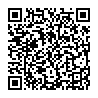 